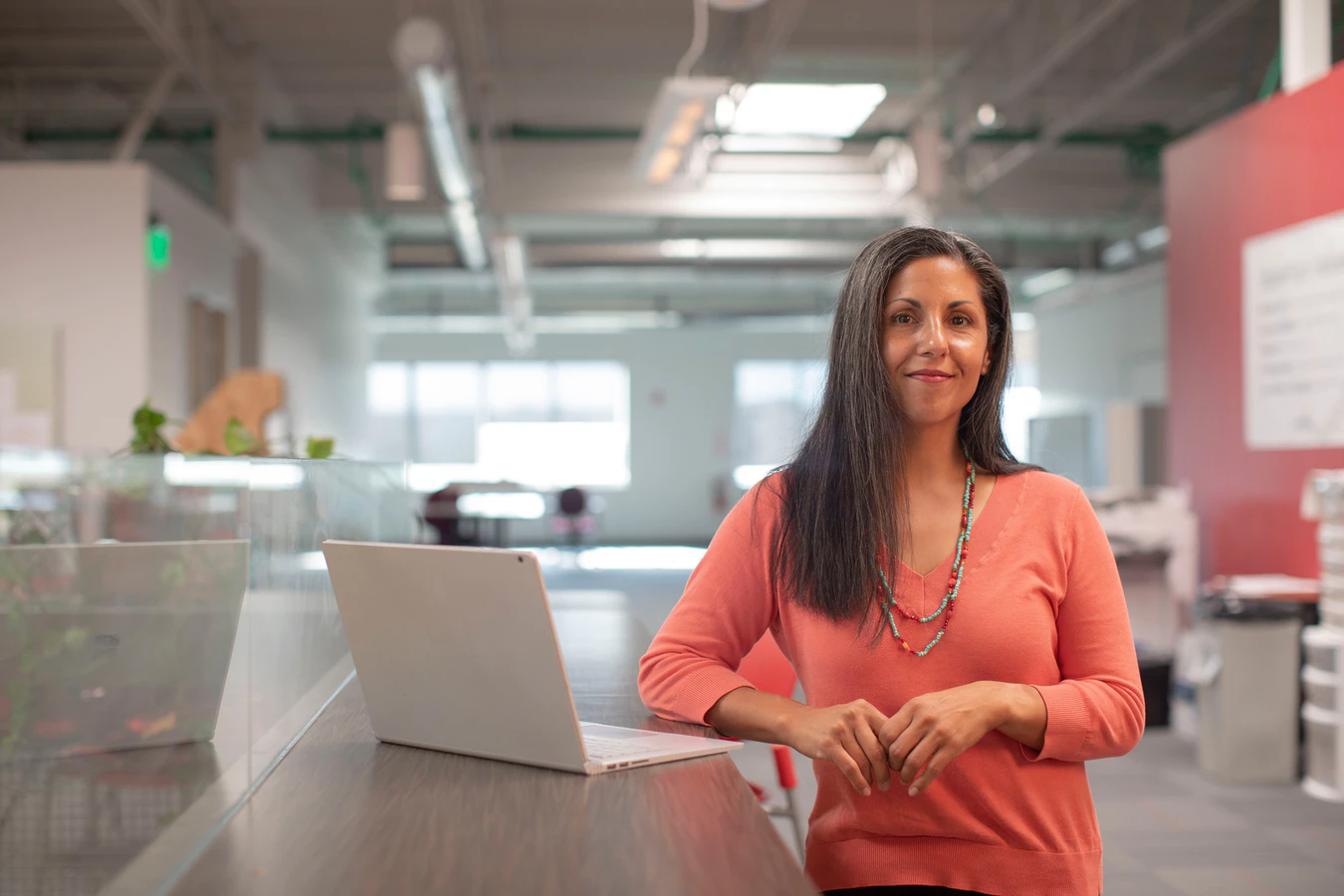 {New employee} joined {Company}{Briefly introduce the new hire’s role in one or two sentences}.
Cover the 5 W’s in the first paragraph: 
who: the new hire’s name,what they will be doing, where they’re from,when is their first day on the job, why they are joining the company.  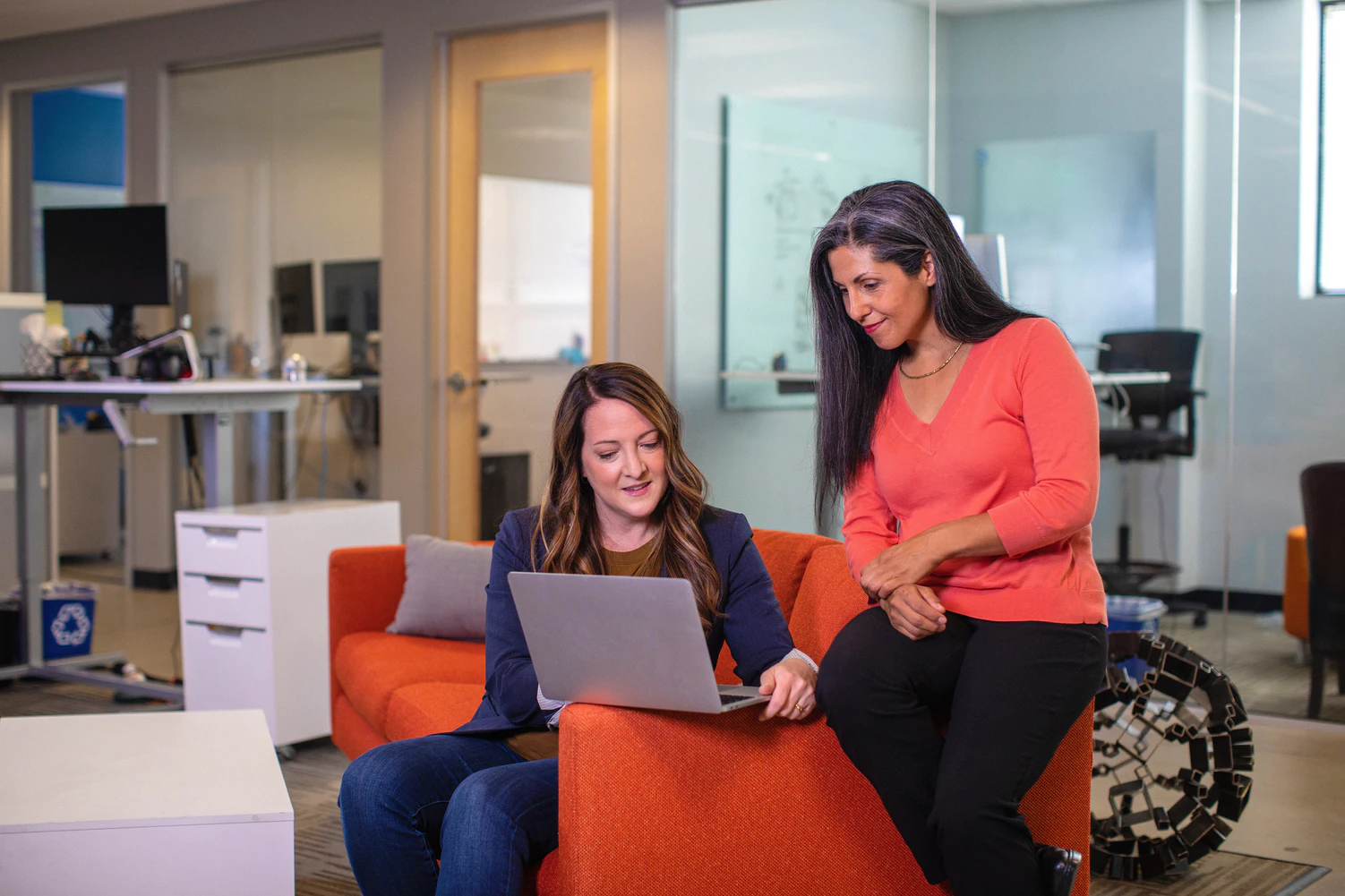 Add a photo of the new employee (Source: Unsplash)Give some additional information in the next paragraph: What was his/her previous job position?How many years of experience does he/she have?Who did he/she replace in this position (or is it a newly created function)?Are there any certifications, awards, or accomplishments worth mentioning? What’s the impact of the role—how will he/she support & further the company’s goals? {Quote from the new employee or the CEO about the new hire}.- Person being quoted: name, surname, position
Finish with some extra personal background information: 
What this person specializes in,What his/her interests are. {Boilerplate about the company}.Contact Information: {Contact person and his/her info}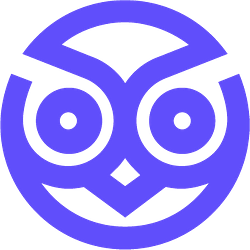 NamePosition at Companyname@email.com 
Social media handles 